______________________________________________________________________________Question 1:Let  be a function from a space  into a space . Prove that   is continuous if and only if for every , .Let,… be topological spaces, and let  be a function from a space  into a product space , given by . Prove that  is continuous if and only if  are continuous. Let   and  be functions. Prove that if  is open and  is continuous onto function, then  is open. Question 2:Let  be a metric space. Prove that the set   is closed, where  and . (This set is called the closed ball with center  and radius Let  be the usual topology on , . Prove that  is a metrizable.Question 3: Prove that in a Hausdorff space any convergent sequence has a unique limit. Give an example to show the converse of the statement does not hold.Let  and  be sequences in the spaces  and , respectively. Prove that the sequence  converges to  if and only if  converges to  and  converges to .  Question 4: Define a compact space.Prove that  with Co-finite topology is compact, but  with usual topology is not compact.Prove that any closed set of a compact space is compact.Question 5: Prove that if  is a continuous function from a compact space  into , then  attains its maximal and its minimal. Prove that if  is a continuous bijection function from a compact space  onto a Hausdorff space , then  is a homeomorphism.  Question 6: Let  be a metrizable space. Prove that  is limit point compact space if and only if  is sequentially compact. If  is not a metrizable space, then prove that the statement in I is not true. Bonus:Let  be a metric on . Prove that for any ______________________________________________________________________________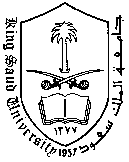   King Saud University   College of Sciences  Department of Mathematics  373 Math  Final Exam  First semester 1433-1434